От 19 сентября 2018 года № 190РЕШЕНИЕСобрания депутатов муниципального образования «Шалинское сельское поселение»О принимаемых мерах по обеспечению пожарной безопасности на территории муниципального образования «Шалинское сельское поселение»           Во исполнение распоряжения  Правительственной комиссии Республики Марий Эл по предупреждению и ликвидации чрезвычайных ситуаций и обеспечения пожарной безопасности от 06 июня 2018 года № 48 «Положение о работе по профилактике бытовых пожаров на территории муниципальных образований в Республике Марий Эл», Собрание депутатов муниципального образования «Шалинское сельское поселение» решило:Оформить формализованные документы.Провести сельские сходы (собрания) граждан по населенным пунктам.Определить группы риска по наиболее опасному жизненному положению (живущих в деревянных, кирпичных, в многоквартирных индивидуальных домах).Для оказания первичного пожаротушения приобрести противопожарные инвентари для населенных пунктов  из средств резервного фонда администрации муниципального образования «Шалинское сельское поселение».     5. Контроль за исполнением настоящего решения возложить на постоянную комиссию по бюджету, налогам и предпринимательству.       Глава муниципального образования«Шалинское сельское поселение»,                    председатель Собрания депутатов                                                Т.И.Бушкова«Шале ял кундем»муниципальный образованийын депутатше- влакын  Погынжо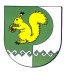 Собрание депутатовмуниципального образования«Шалинское сельское поселение»425 151 Морко район, Кугу Шале ял, Молодежный  урем, 3Телефон-влак: 9-32-65425 151, Моркинский район, дер.Большие Шали ул. Молодежная, 3Телефоны: 9-32-65